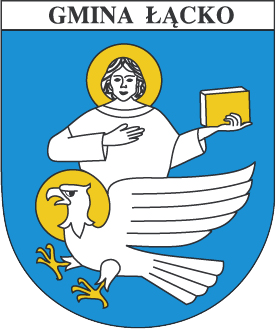 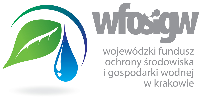 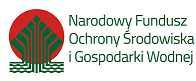 Załącznik nr 1Formularz zgłoszeniowy do udziału w konkursie ekologicznymZałączam elektroniczną prezentację dotyczącą zgłaszanej przeze mnie pracy (np. film, animacja, model 3D, dokumentacja zdjęciowa) lub autorski prototyp/ urządzenie wraz z jego opisem/omówieniem (w formie tekstowej i/lub audio i/lub wideo)……………………………		                    	………………………..……………….………………………………….(miejscowość i data)   	 (podpis – w przypadku osób niepełnoletnich - rodzica  / opiekuna prawnego)Wyrażam zgodę na nieodpłatne, wielokrotne rozpowszechnianie zgłoszonej przeze mnie/ moje dziecko* pracy poprzez publikację zdjęć i materiału wideo przez Gminę Łącko na potrzeby promocji projektu „Naturalnie EKO” na stronach www, w powstałych publikacjach oraz za pośrednictwem wszelkich pozostałych mediów/kanałów dystrybucji informacji w kontekście w/w projektu.Potwierdzam zapoznanie się z klauzulą RODO znajdującą się w regulaminie rekrutacji i uczestnictwa w projekcie i wyrażam zgodę na przetwarzanie moich danych zgodnie z regulaminem rekrutacji i uczestnictwa.……………………………		                    	………………………..……………….………………………………….(miejscowość i data)   	 (podpis – w przypadku osób niepełnoletnich - rodzica  / opiekuna prawnego)WYPEŁNIA UCZESTNIK INDYWIDUALNYWYPEŁNIA UCZESTNIK INDYWIDUALNYImię i nazwisko uczestnika konkursu Wiek uczestnika konkursuDane kontaktowe: telefon oraz email (dane kontaktowe uczestnika lub opiekuna prawnego)Tytuł/nazwa zgłaszanej pracyKrótki opis pracy/projektu (10-15 zdań).Liczba osób zaangażowanych w realizacjęDodatkowe informacje dot. zgłaszanego projektu (o ile dotyczy)WYPEŁNIA UCZESTNIK GRUPOWY (GRUPA)WYPEŁNIA UCZESTNIK GRUPOWY (GRUPA)Nazwa grupyImię i nazwisko przedstawiciela grupyDane kontaktowe przedstawiciela grupy: telefon oraz email (dane kontaktowe uczestnika lub przedstawiciela lub opiekuna prawnego)Ilość osób w grupie (liczba członków)Wiek członków grupy (np. 3 osoby 6 lat, 2 osoby 45 lat itd.).Tytuł/nazwa zgłaszanej pracyKrótki opis pracy/ projektu (10-15 zdań).Dodatkowe informacje do zgłaszanej metody (o ile dotyczy)